										10Na podlagi 49. člena Odloka o ureditvi javne službe odvajanja in čiščenja komunalne in padavinske odpadne vode na območju Mestne občine Nova Gorica (Uradni list RS, št. 77/16), prvega odstavka 5. člena Uredbe o metodologiji za oblikovanje cen storitev obveznih občinskih gospodarskih javnih služb varstva okolja (Uradni list RS, št. 87/12, 109/12, 76/17, 78/19 in 44/22 – ZVO-2) in 19. člena Statuta Mestne občine Nova Gorica (Uradni list RS, št. 13/12, 18/17 in 18/19) je Mestni svet Mestne občine Nova Gorica na seji dne _________________ sprejel naslednjiS K L E P1.Mestni svet Mestne občine Nova Gorica potrjuje cene gospodarske javne službe odvajanja in čiščenja odpadnih voda, ki jih je z Elaboratom o oblikovanju cen storitev javne službe odvajanja in čiščenja odpadnih voda, januar 2023, predlagal izvajalec gospodarske javne službe Vodovodi in kanalizacija Nova Gorica d.d..2.Cena storitev gospodarske javne službe brez DDV znaša za: odvajanje odpadnih vod – 0,3016 eur/m3 čiščenje odpadnih vod – 1,1700 eur/m3 storitve v zvezi z greznicami in MKČN – 0,7610 eur/m3. 3.(1) Cena uporabe javne infrastrukture (omrežnina) za odvajanje odpadnih vod (brez DDV) je:(2) Cena uporabe javne infrastrukture (omrežnina) za čiščenje odpadnih vod (brez DDV) je:(3) Cena uporabe javne infrastrukture (omrežnina) za dejavnost v zvezi z greznicami in MKČN (brez DDV) je:4.Z dnem uveljavitve tega sklepa preneha veljati Sklep št. 354-20/2021-9 z dne 6. 7. 2021, ki pa se uporablja do pričetka uporabe tega sklepa.5.Ta sklep prične veljati naslednji dan po objavi v Uradnem listu Republike Slovenije, uporablja pa se od 1. 3. 2023 dalje.Številka: 354-16/2023					       Samo TurelNova Gorica,							          ŽUPAN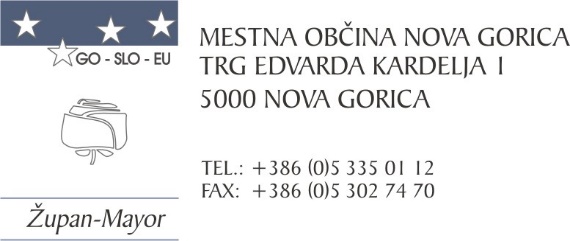 Številka: 354-16/2023-4Nova Gorica, dne 2. februarja 2023O B R A Z L O Ž I T E VUredba o metodologiji za oblikovanje cen storitev obveznih občinskih gospodarskih javnih služb varstva okolja (Uradni list RS, št. 87/12, 109/12, 76/17, 78/19 in 44/22 – ZVO-2, v nadaljevanju: Uredba) v prvem odstavku 5. člena določa, da ceno storitve predlaga izvajalec javne službe z elaboratom o oblikovanju cene izvajanja storitev javne službe in jo predloži pristojnemu občinskemu organu v potrditev. Enako določa 49. člen Odloka o ureditvi javne službe odvajanja in čiščenja komunalne in padavinske odpadne vode na območju Mestne občine Nova Gorica (Uradni list RS, št. 77/16).Cena storitve odvajanja in čiščenja odpadne vode je sestavljena iz cene storitev (odvajanja in čiščenja odpadnih vod), ki se zaračunava glede na porabo pitne vode (v evrih na m3 ) in omrežnine, ki se zaračunava glede na premer vodomera (v evrih na priključek na mesec).Skladno z veljavnimi predpisi je v Elaboratu predlagana tudi cena storitve in omrežnina povezana z greznicami in malimi komunalnimi čistilnimi napravami (MKČN). Tabela: Primerjava potrjenih in novo predlaganih cenPovišanje cen je predvideno zlasti pri storitvah čiščenja odpadnih voda, tako za uporabnike, ki so priključeni na kanalizacijo s čistilno napravo, kot za uporabnike, ki imajo odvajanje odpadnih voda urejeno z greznico oziroma malo komunalno čistilno napravo. Navedeno je predvsem posledica občutno višjih cen energentov, predvsem električne energije. Zaradi subvencije, ki jo je javno podjetje pridobilo na podlagi Zakona o pomoči gospodarstvu zaradi visokih povišanj cen električne energije in zemeljskega plina (Uradni list RS, št. 117/22, 133/22), oziroma jo bo prejelo na podlagi Zakona o pomoči gospodarstvu za omilitev posledic energetske krize (Uradni list RS, št. 163/22), pa se predračunski stroški niso povišali za toliko, kot je bilo sprva predvideno konec lanskega leta.V predlagano ceno je vključen tudi še neizveden del poračuna za obdobje od leta 2016 do vključno 2019 ter poračun za leti 2020, 2021, upoštevaje oceno za leto 2022. Elaborat predvideva, da se bo celoten poračun izvedel v obdobju treh let.Mestnemu svetu Mestne občine Nova Gorica predlagamo, da predloženi sklep obravnava in sprejme.Martina Remec Pečenko						      Samo TurelVodja Oddelka za gospodarstvo 					          ŽUPANin gospodarske javne službePRILOGA: Elaborat o oblikovanju cen storitev javne službe odvajanja in čiščenja odpadnih voda, predračun 2023, Mestna občina Nova Gorica, januar 2023Premer vodomeraFaktor omrežnineCena na vodomer na mesec v evrihDN ≤ 2014,709520 < DN < 40314,128540 ≤ DN < 501047,095050 ≤ DN < 651570,642565 ≤ DN < 8030141,285080 ≤ DN < 10050235,4750100 ≤ DN < 150100470,9500150 ≤ DN200941,9000Premer vodomeraFaktor omrežnineCena na vodomer na mesec v evrihDN ≤ 2017,253520 < DN < 40321,760540 ≤ DN < 501072,535050 ≤ DN < 6515108,802565 ≤ DN < 8030217,605080 ≤ DN < 10050362,6750100 ≤ DN < 150100725,3500150 ≤ DN2001.450,7000Premer vodomeraFaktor omrežnineCena na vodomer na mesec v evrihDN ≤ 2013,426920 < DN < 40310,280740 ≤ DN < 501034,269050 ≤ DN < 651551,403565 ≤ DN < 8030102,807080 ≤ DN < 10050171,3450100 ≤ DN < 150100342,6900150 ≤ DN200685,3800Potrjene cenePredlagane ceneRazlikaOdvajanje odpadnih vod - storitev0,3579 €/m30,3016 €/m3-0,0563 €/m3Odvajanje odpadnih vod - omrežnina5,0259 €/faktor4,7095 €/faktor-0,3164 €/faktorČiščenje odpadnih vod - storitev0,8143 €/m31,1700 €/m30,3557 €/m3Čiščenje odpadnih vod - omrežnina7,3322 €/faktor7,2535 €/faktor-0,0787 €/faktorStoritve v zvezi z greznicami in MKČN - storitev0,5779 €/m30,7610 €/m30,1831 €/m3Storitve v zvezi z greznicami in MKČN - omrežnina3,1496 €/faktor3,4269 €/faktor0,2773 €/faktor